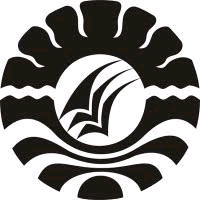 SKRIPSIPENERAPAN METODE SIMULASI UNTUK MENINGKATKAN HASIL BELAJAR SISWA PADA MATA PELAJARAN IPS KELAS IV SD NEGERI MALEWANG KOTA MAKASSARMIFTAHUL JANNAHPROGRAM STUDI PENDIDIKAN GURU SEKOLAH DASARFAKULTAS ILMU PENDIDIKANUNIVERSITAS NEGERI MAKASSAR2016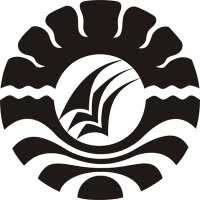 PENERAPAN METODE SIMULASI UNTUK MENINGKATKAN HASIL BELAJAR SISWA PADA MATA PELAJARAN IPS KELAS IV SD NEGERI MALEWANG KOTA MAKASSARSKRIPSIDiajukan untuk Memenuhi Sebagian Persyaratan Guna Memperoleh Gelar Sarjana Pendidikan pada Program Studi Pendidikan Guru Sekolah DasarStrata Satu Fakultas Ilmu PendidikanUniversitas Negeri MakassarOleh:MIFTAHUL JANNAH1247042235PROGRAM STUDI PENDIDIKAN GURU SEKOLAH DASARFAKULTAS ILMU PENDIDIKANUNIVERSITAS NEGERI MAKASSAR2016PERNYATAAN KEASLIAN SKRIPSISaya yang bertandatangan di bawah ini:Nama			:  Miftahul JaannahNim			:  1247042235Jurusan/Prodi		:  PGSD FIP UNMJudul Skripsi    	:  Penerapan Metode Simulasi untuk Menigkatkan Hasil Belajar Siswa pada Mata Pelajaran IPS Kelas IV SD Negeri Malewang Kota MakassarMenyatakan dengan sebenarnya bahwa skripsi yang saya tulis ini benar merupakan karya sendiri dan bukan merupakan pengambilalihan tulisan atau pikiran orang lain yang saya akui sebagai hasil tulisan atau pikiran sendiri.Apabila dikemudian hari terbukti atau dapat dibuktikan bahwa skripsi ini hasil jiplakan, maka saya bersedia menerima sanksi atas perbuatan tersebut sesuai dengan ketentuan yang berlaku.          Makassar,   Mei 2016	  Yang Membuat Pernyataan,Miftahul JannahNIM. 1247042235MOTO“Orang yang menuntut ilmu berarti menuntut rahmat, orang yang menuntut ilmu berarti menjalankan rukun Islam dan pahala yang diberikan kepada sama  dengan para Nabi”{HR. Dailani dari Anas r.a,}Dengan segala kerendahan hatikarya ini kuperuntukkan kepada kedua orangtuaku tercinta ayahanda Ba’dulu dan Ibunda Sabahnur serta ketiga saudaraku yang tersayang yang dengan tulus dan ikhlas selalu berdoa dan membantu baik moril maupun materil demi keberhasilan penulissemoga Allah SWT senantiasa memberikan rahmat dan karunia-NyaAminABSTRAKMIFTAHUL JANNAH, 2016. Penerapan Metode Simulasi untuk Meningkatkan Hasil Belajar Siswa pada Mata Pelajaran IPS Kelas IV SD Negeri Malewang Kota Makassar. Skripsi, dibimbing oleh Drs. Muh. Faisal, M.Pd dan                     Khaerunnisa S.Pd.I.MA pada Program Studi Pendidikan Guru Sekolah Dasar (PGSD) Fakultas Ilmu Pendidikan Universitas Negeri Makassar. Masalah yang melatar belakangi penelitian ini adalah rendahnya hasil belajar siswa pada mata pelajaran IPS kelas IV SD Negeri Malewang Kota Makassar. Adapun rumusan masalah dalam penelitian ini yaitu bagaimanakah penerapan Metode Simulasi untuk meningkatkan hasil belajar siswa pada mata pelajaran IPS Kelas IV SD Negeri Malewang Kota Makassar? Penelitian ini bertujuan untuk mendeskripsikan penerapan Metode Simulasi untuk Meningkatkan Hasil Belajar Siswa pada Mata Pelajaran IPS Kelas IV SD Negeri Malewang Kota Makassar. Pendekatan yang digunakan adalah pendekatan kualitatif dan kuantitatif dengan jenis Penelitian Tindakan Kelas (PTK). Subjek   penelitian ini adalah guru dan siswa kelas IV SD Negeri Malewang Kota Makassar dengan jumlah siswa 31 orang. Fokus penelitian ini adalah penerapan metode simulasi dan hasil belajar siswa. Teknik pengumpulan data dilakukan melalui tes, observasi dan dokumentasi. Teknik analisis data yang digunakan adalah kualitatif deskriptif. Hasil penelitian menunjukkan bahwa ada peningkatan hasil belajar siswa pada mata pelajaran IPS dimana pada siklus I hasil observasi aktivitas guru dan siswa masih berada pada kategori cukup disebabkan langkah- langkah pembelajaran pada pelaksanaan metode simulasi belum terlaksana secara maksimal sedangkan pada siklus II observasi aktivitas guru dan siswa dikategorikan baik atau mengalami peningkatan hal ini mempengaruhi hasil belajar siswa dimana pada siklus I berada pada kategori kurang dan mengalami peningkatan pada siklus II dimana berada kategori baik. Peningkatan nilai hasil belajar siswa sudah berada pada kategori baik dan kriteria ketuntasan minimal siswa sudah tercapai. Kesimpulan dalam penelitian ini adalah hasil belajar siswa pada mata pelajaran IPS melalui penerapan metode simulasi pada kelas IV SD Negeri Malewang Kota Makassar Meningkat.PRAKATASyukur alhamdulillah penulis panjatkan kehadirat Allah SWT yang telah melimpahkan hidayah, taufik, dan rahmat-Nya, sehingga skripsi yang berjudul  Penerapan Metode Simulasi untuk Meningkatkan Hasil Belajar Siswa pada Mata Pelajaran IPS Kelas IV SD Negeri Malewang Kota Makassar dapat terselesaikan dengan baik.Penulis menyadari bahwa dalam proses penulisan skripsi ini banyak mengalami kendala. Namun berkat berkah dari Allah SWT sehingga kendala-kendala yang dihadapi tersebut dapat diatasi. Untuk itu, penulis menyampaikan ucapan terimakasih dan penghargaan kepada Drs. Muh. Faisal, M.Pd selaku pembimbing I dan Khaerunnisa, S.Pd.I, MA. selaku pembimbing II yang telah dengan sabar, tekun, tulus, dan ikhlas meluangkan waktu, tenaga, dan pikiran,  memberikan bimbingan, motivasi, arahan, dan saran-saran yang sangat berharga kepada penulis selama penyusunan skripsi.Selanjutnya,  pada kesempatan ini pula penulis menyampaikan rasa terima kasih yang sebesar-besarnya dan penghargaan yang setinggi-tingginya kepada : Prof. Dr. H. Husain Syam, M.Tp. sebagai Rektor Universitas Negeri Makassar yang telah memberi peluang mengikuti proses perkuliahan pada Program Studi Pendidikan Guru Sekolah Dasar Fakultas Ilmu Pendidikan Universitas Negeri Makassar.Dr. Abdullah Sinring, M.Pd. sebagai Dekan, Dr. Abdul Saman, M.Si. Kons sebagai PD I; Drs. Muslimin, M. Ed. sebagai PD II; Dr. Pattaufi, S.Pd., M.Pd. sebagai PD III FIP UNM; dan Dr. Parwoto, M.Pd. sebagai PD IV, yang telah memberikan pelayanan akademik, administrasi, dan kemahasiswaan selama proses pendidikan dan penyelesaian studi.Ahmad Syawaluddin, S. Kom, M.Pd. sebagai Ketua Prodi PGSD Universitas Negeri Makassar dan Muhammad Irfan, S.Pd., M.Pd. sebagai Sekretaris Prodi PGSD Universitas Negeri Makassar atas fasilitas yang diberikan kepada penulis selama menempuh pendidikan  di PGSD.Dra.  Hj. Rosdiah Salam, M.Pd selaku Ketua UPP PGSD Makassar Fakultas Ilmu Pendidikan Universitas Negeri Makassar yang telah banyak memberikan ilmunya dalam perkuliahan serta mengarahkan dan memotivasi penulis untuk dapat menyelesaikan studi secepatnya.Bapak dan Ibu Dosen serta Pegawai/Tata Usaha FIP UNM yang telah memberikan layanan akademik, administrasi dan motivasi sehingga perkuliahan dan penyusunan skripsi berjalan lancar.Nur Intang, S.Pd,SD dan Sri Mulyati, S.Pd,SD masing-masing selaku Kepala Sekolah dan guru kelas IV SD Negeri Malewang Kota Makassar yang telah memberikan izin penelitian sehingga peneliti merasa sangat terbantu dalam penerapan dan pengembangan ilmu pengetahuan serta dalam penyelesaian skripsi ini. Rekan-rekan mahasiswa S1 UPP PGSD Makassar angkatan 2012, khususnya kelas M1.3.Teman-teman Posko Perumputan khususnya Irnawati, Tasya, Indriani Syam, Nining Amalia, Andi Andriani, dan Muhammad Rainaldi yang telah membantu dan memberikan semangat dukungan doa motivasi dalam penulisan skripsi ini.Semua pihak yang tidak dapat disebutkan satu persatu yang telaH membantu penyelesaian skripsi ini.Semoga segala kebaikan yang telah diberikan oleh Bapak dan Ibu serta semua pihak yang telah membantu dalam skripsi ini, penulis mendoakan semoga mendapat balasan yang berlipat ganda dan menjadi amal shaleh sebagai ungkapan maaf, penulis berharap kepada Bapak dan Ibu untuk memaafkan segala kekhilafan selama mengikuti pendidikan maupun dalam bimbingan skripsi ini.Terakhir penulis menyadari bahwa skripsi ini masih banyak memiliki kekurangan, sehingga dengan segala kerendahan hati penulis mengharapkan saran dan kritik yang bersifat membangun demi kesempurnaan skripsi ini. Semoga skripsi ini dapat bermanfaat bagi kita semua. Amin.          Makassar,    Juni 2016          PenulisDAFTAR ISI									           HalamanHALAMAN JUDUL 	iPERSETUJUAN PEMBIMBING	iiPERNYATAAN KEASLIAN SKRIPSI	iiiMOTTO	ivABSTRAK	vPRAKATA	viDAFTAR ISI	xDAFTAR TABEL	xiiDAFTAR GAMBAR	xiiiDAFTAR LAMPIRAN	xivBAB I PENDAHULUANLatar Belakang Masalah	1Rumusan Masalah	6Tujuan Penelitian	6Manfaat Penelitian	6BAB II KAJIAN PUSTAKA KERANGKA PIKIR DANHIPOTESIS TINDAKANKajian Pustaka	8Metode Simulasi	8Hakekat Belajar	15Hasil Belajar	17Kerangka Pikir	19Hipotesis Tindakan	22BAB III METODE PENELITIANPendekatan dan Jenis Penelitian	23Fokus Penelitian	24Setting dan Subjek Penelitian	25Prosedur dan Desain Penelitian	26Teknik dan Prosedur Pengumpulan Data	29Teknik Analisis Data dan Indikator Keberhasilan	31BAB IV HASIL PENELITIAN DAN PEMBAHASANHasil Penelitian	34Pembahasan 	52BAB V KESIMPULAN DAN SARANKesimpulan	54Saran 	54DAFTAR PUSTAKA	56LAMPIRAN	57RIWAYAT HIDUP								         135DAFTAR TABELTabel					Judul				         Halaman3.1.	 Indikator Nilai Persentasi	323.2.   	Ketuntasan Hasil Belajar	334.3. 	Hasil Belajar Siswa Siklus I	414.4. 	Hasil Belajar Siswa Siklus II	50DAFTAR GAMBARBagan 					Judul				       Halaman2.1.	              Kerangka Pikir 	                    21	                                                   3.2.	                                               Desain Penelitian		        26		      		                        DAFTAR LAMPIRANLampiran				Judul			 		HalamanRencana Pelaksanaan Pembelajaran (RPP) Siklus I Pertemuan 1 	59Materi Ajar Siklus I Pertemuan I	63Lembar Kegiatan Siswa Siklus I Pertemuan I	65Rencana Pelaksanaan Pembelajaran (RPP) Siklus I Pertemuan 2	66Materi Ajar Siklus I Pertemuan II	71Lembar Kegiatan Siswa Siklus I Pertemuan II	73Rencana Pelaksanaan Pembelajaran (RPP) Siklus II Pertemuan I	74Materi Ajar Siklus II Pertemuan I	78Lembar Kegiatan Siswa Siklus II Pertemuan I	80Rencana Pelaksanaan Pembelajaran (RPP) Siklus II Pertemuan II	81Materi Ajar Siklus II Pertemuan II	85Lembar Kegiatan Siswa Siklus II Pertemuan II	86Tes Siklus I	87Kunci Jawaban Tes Siklus I	89Pedoman Penskoran Tes Siklus I	90Observasi Aktivitas Mengajar Guru Siklus I Pertemuan I	91 Observasi Aktivitas Belajar Siswa Siklus I Pertemuan I	93Observasi Aktivitas Belajar Guru Siklus I Pertemuan II	95Observasi Aktivitas Belajar Siswa Siklus I Pertemuan II	98Tes Siklus II	100Kunci Jawaban Tes Siklus II	102Pedoman Penskoran Tes Siklus II	103Observasi Aktivitas Mengajar Guru Siklus II Pertemuan I	104Observasi Aktivitas Mengajar Siswa Siklus II Pertemuan I	106Observasi Aktivitas Mengajar Guru Siklus II Pertemuan II	108Observasi Aktivitas Mengajar Siswa Siklus II Pertemuan II	110Data Tes Hasil Belajar Siklus I	112Data Tes Hasil Belajar Siklus II	114Rekapitulasi Nilai Akhir Tes Siklus I dan II	116Dokumentasi Penelitian	118Surat Permohonan Izin Penelitian dari Fakultas	119Surat Rekomendasi Penelitian dari Gubernur	120Surat Rekomendasi Penelitian dari DIKNAS	121Surat Keterangan telah Melakukan Penelitian dari Kepala Sekolah	122Lembar Tes Siklus I dan II	123